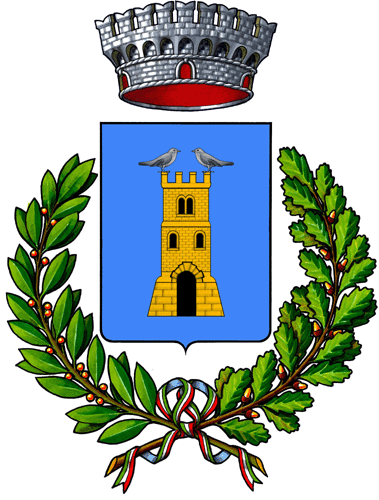 CITTÀ DI MOTTOLAProvincia di TarantoCONSULTAZIONE PER L’AGGIORNAMENTO DEL  PIANO  TRIENNALE  DI  PREVENZIONE  DELLA CORRUZIONE E DELLA TRASPARENZA DEL COMUNE DI MOTTOLA AVVISO PUBBLICO. Questa Amministrazione, nell'ambito delle iniziative e delle  attività  condotte  in  materia  di trasparenza e di interventi per la prevenzione della corruzione, su proposta del Responsabile per la prevenzione  della  corruzione  e  della  trasparenza,  deve  approvare  entro  il  31.1.2021  il Piano Triennale di Prevenzione della Corruzione e della Trasparenza (PTPCT) 2021-2023 del Comune di Mottola. Il   presente   avviso   è   dunque   rivolto   ai   cittadini, a   tutte   le   associazioni   o   altre   forme   di organizzazioni  portatrici  di  interessi  collettivi, alle  organizzazioni  di  categoria  e  organizzazioni sindacali operanti nel territorio del Comune di Mottola, che sono invitati a presentare contributi ed osservazioni che l'Ente valuterà ai fini dell’approvazione definitiva del Piano sopra citato. A tal proposito si fa presente che il vigente Piano Triennale di Prevenzione della Corruzione e della Trasparenza  (PTPCT)  2020  –  2022,  approvato  con  deliberazione  di  Giunta  Comunale, è pubblicato nella  sezione  Amministrazione  Trasparente  del  portale  comunale,  sotto  sezione  “Altri  Contenuti, Prevenzione della Corruzione”. Tutti i soggetti interessati possono dunque trasmettere, cortesemente entro il giorno 10.02.2021, il proprio contributo propositivo al seguente indirizzo di posta elettronica: protocollo@pec.comune.mottola.ta.it; per  agevolare  detta  presentazione,  è  proposto  il modulo di seguito riportato. Il presente avviso è pubblicato sul sito internet del Comune.Mottola, 25/01/2021 IL RESPONSABILE DELLA PREVENZIONE DELLA CORRUZIONE E DELLA TRASPARENZA Dott.ssa Teresa Maria Aloisio (Firma autografa sostituita a mezzo stampa ai sensidell’art.3 c.2 del d.lgs.39/93) PROPOSTE/OSSERVAZIONI IN MERITO ALL’AGGIORNAMENTO DEL PIANO TRIENNALE DI PREVENZIONE DELLA CORRUZIONE DEL COMUNE DI MOTTOLA Al Comune di Mottola Piazza Piazza XX Settembre 74017 Mottola(TA)c.a. Resp. Prevenzione della corruzione e della trasparenza.Il/La sottoscritto/a ___________________________________________ nato/a a _________________________________  il  ____________________  in  qualità  di  (barrare l’ipotesi che interessa): Cittadino, a titolo personale Oppure Legale   rappresentante   di   ____________________________________   con   sede   in ____________________________________________,  C.F.:  _________________________ (indicare denominazione e tipologia del soggetto portatore di interesse, es. organizzazione sindacale, Associazione consumatori, ecc.) FORMULA le  seguenti  osservazioni  e/o  proposte  per  l’aggiornamento  del  Piano  triennale  di  prevenzione della corruzione e della trasparenza 2021-2023 del Comune di Mottola: ________________________________________________________________________________________________________________________________________________________________________________________________________________________________________________________________________________________________________________________________________________________________________________________________________________ ________________________________________________________________________________________________________________________________________________________________________________________________________________________________________________________________________________________________________________________________________________________________________________________________________________ Data _____________________ Firma Leggibile ____________________ Si allega copia del documento di identità del sottoscrittore Informativa sul trattamento dei dati personali In relazione ai dati personali (riferiti a “persona fisica”) trattati da parte del Settore Affari Generali, ai sensi degli artt.13-14 del Reg.UE 2016/679, si informano gli utenti che: •titolare del trattamento dei dati è il Comune di Mottola, con sede a Mottola in Piazza XX Settembre 74017 Mottola (TA), rappresentato per quanto concerne gli obblighi in materia di privacy dal Sindaco - dato di contatto protocollo@pec.comune.mottola.ta.it•dati di contatto del responsabile dei dati RPD vincenzo.tarantini@pec.it;•il Comune si può avvalere, per il trattamento dei dati, di soggetti terzi (individuati quali responsabili del trattamento) sulla base di un contratto od altro atto giuridico; •i dati personali sono trattati per le finalità istituzionali assegnate al Comune ed il trattamento è necessario per l'esecuzione di un compito di interesse pubblico o connesso all'esercizio di pubblici poteri; gli uffici acquisiscono unicamente i dati obbligatori per l’avvio e la conclusione dei procedimenti amministrativi •il trattamento avviene sia in forma cartacea/manuale che con strumenti elettronici/informatici •il trattamento viene svolto in osservanza di disposizioni di legge o di regolamento per adempiere agli obblighi ed alle facoltà ivi previsti in capo agli enti locali •vengono trattate le seguenti categorie di dati: dati personali identificativi dei soggetti proponenti.•non vengono adottati processi decisionali esclusivamente automatizzati (e pertanto senza intervento umano) che comportino l’adozione di decisioni sulle persone, nemmeno la profilazione, fatto salvo l’utilizzo dei cookies come specificato all’interno del sito internet del Comune •la comunicazione dei dati a terzi soggetti avviene sulla base di norme di legge o di regolamenti, e comunque al fine di poter erogare i servizi istituzionali e di poter avviare e concludere i procedimenti amministrativi previsti dalla normativa •i dati vengono conservati per la durata prevista dalla vigente normativa in materia di conservazione dati/documenti cartacei/digitali della pubblica amministrazione •il mancato conferimento dei dati al Comune, il rifiuto a rispondere o la mancata acquisizione possono comportare l’impossibilità al compimento ed alla conclusione del procedimento amministrativo interessato ed all’erogazione del servizio •il trattamento dei dati degli utenti è improntato ai principi di correttezza, liceità e trasparenza, nel rispetto della riservatezza degli stessi •gli interessati (ossia le persone fisiche cui si riferiscono i dati personali) hanno il diritto all’accesso ai dati, alla rettifica, alla limitazione o opposizione al trattamento per motivi legittimi ed espressi, a presentare reclamo all’Autorità Garante della privacy •i dati trattati vengono acquisti dagli interessati o da soggetti terzi, sempre nel rispetto della normativa e delle finalità istituzionali dei trattamenti •la pubblicazione dei dati personali avviene nei casi e con i limiti previsti dalla vigente normativa            